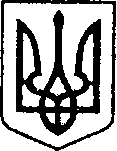 УКРАЇНАЧЕРНІГІВСЬКА ОБЛАСТЬМІСТО НІЖИНМ І С Ь К И Й   Г О Л О В А  Д О Р У Ч Е Н Н Явід   02 квітня  2020 р.		  м. Ніжин		                     № 01.1-24/758Про заходи щодо подолання наслідків надзвичайної                                                   ситуації,  спричиненої   небезпечною інфекційною                                                          хворобою  COVID- 19               Начальнику управління ЖКГ та будівництва Кушніренку А.М., завідуючому Ніжинським міськрайонним відділом ДУ «Чернігівський ОЛЦ МОЗ України» Наріжному Ю,К.: - провести попереднє визначення та маркування можливих меж територій карантину навколо Ніжинської МОТГ, підготовити відповідні інформаційні знаки, визначити місця їх встановлення;- розробити схему розташування контрольно-пропускних пунктів на вїздах та виїздах з міста  Ніжина та населених пунктів Ніжинської МОТГ, передбачити їх встановлення;- виготовити та визначити місця встановлення дорожніх знаків за погодженням з ВП ГУНП в Чернігівській області  (про заборону в’їзду до міста та маршрут об’їзду для транзитного транспорту, про режим контролю для всіх транспортних засобів), на дорогах, де не передбачені КПП, передбачити  встановлення дорожніх знаків в’їзд заборонений, за необхідності передбачити встановлення бетонних блоків як перешкод для вїзду;- провести підготовку до належного облаштування (освітлення, виготовити  шлагбауми, санітарні бар’єри, придбати необхідну кількість примірників медико-санітарних декларацій) на всіх контрольно-пропускних пунктах на в’їздах і виїздах в/із територій карантину, (осередків спалаху інфекційної хвороби); - передбачити облаштування КПП пересувними вагончиками, приміщеннями, палатками, де передбачити освітлення, опалення;                                                                                       - спільно з директором ДКП Школяр» Чернишовою Л.Л. розробити заходи щодо організації харчування персоналу на КПП на період його роботи. В.о. начальника відділу інформаційно-аналітичної роботи та комунікацій з громадськістю Гук О.О., т.в.о. начальника відділу з питань НС, ЦЗН, ОМР Чуйку М.А.- підготувати текст та інформувати  населення про визначення меж територій карантину, а також впровадження профілактичних, протиепідемічних та інших заходів; - постійно розміщувати на офіційному сайті НМР рекомендації щодо попередження розповсюдження коронавірусу COVID- 19Начальнику управління ЖКГ та будівництва Кушніренку А.М., керівникам підприємств, установ, організацій всіх форм власності:- постійно проводити дезінфекційні заходи у жилих, виробничих, навчальних, санітарно-побутових та інших приміщеннях, будівлях і спорудах, щоденної дезінфекції проїжджої частини доріг, тротуарів, прибудинкових та інших територій Ніжинської МОТГ.заступнику міського голови Алєксєєнку І. В.- відпрацювати питання щодо надання допомоги особам з інвалідністю, особам похилого віку та іншим малозахищеним верствам населення щодо отримання ними пенсій, оплати комунальних послуг, доставки продуктів харчування та предметів першої необхідності з метою зниження ризику їх зараження із залученням працівників соціальних служб, громадських та волонтерських організацій, Т.в.о. відділу роботи з органами самоорганізації населення та взаємодії з правоохоронними органами Кошелю Ю.В., групі контролю щодо дотримання карантинних обмежень:                                                                                                                                          -здійснювати щоденний контроль за суб’єктами господарювання щодо дотримання карантину на території МОТГ;т.в.о. начальника відділу з питань НС, ЦЗН, ОМР Чуйку М.А., начальнику управління ЖКГ та будівництва Кушніренку А.М., заступнику міського голови Алєксєєнку І.В.: -максимально задіяти уже створені територіальні формування цивільного захисту та залучити до них громадські та волонтерські організації для проведення великих обсягів робіт з ліквідації наслідків надзвичайної ситуації,;Заступнику міського голови Дзюбі С.П., т.в.о. начальника відділу з питань НС, ЦЗН, ОМР Чуйку М.А.:                                                                                                            --забезпечити проведення верифікації спроможності надання медичної допомоги хворим на гостру респіраторну хворобу COVID- 19, спричинену коронавірусом SARS-CoV-2, всіма закладами охорони здоров’я відповідно до схем їх перспективного перепрофілювання у разі масового надходження хворих на гостру респіраторну хворобу COVID- 19, спричинену коронавірусом  SARS-CoV-2. Перелік зазначених закладів охорони здоров’я затвердити рішенням міської комісії з питань ТЕБ та НС; Дзюбі С.П., Генеральному директору КНП «Ніжинська центральна міська лікарня ім. М. Галицького» Костирку О.М., директору КНП «Ніжинський міський центр первинної МСД» НМР Чернігівської області Калініченко О.А.                                                                                 -провести переведення всіх закладів охорони здоров’я на суворий протиепідемічний режим, створити мобільні медичні бригади з метою активного виявлення і надання допомоги хворим на гостру респіраторну хворобу COVID- 19, спричинену коронавірусом SARS-CoV-2; Дзюбі С.П., Генеральному директору КНП «Ніжинська центральна міська лікарня ім. М. Галицького»  Костирку О.М.                                                                                                                                    -провести визначення ізоляторів для госпіталізації контактних осіб з метою їх обстеження та здійснення медичного нагляду за ними;т.в.о. начальника відділу з питань НС, ЦЗН, ОМР Чуйку М.А.,Заступнику міського голови Дзюбі С.П., Генеральному директору КНП «Ніжинська центральна міська лікарня ім. М. Галицького»    Костирку О.М., начальнику управління освіти Крапив’янському С.М., начальнику управління культури і туризму Басак Т.Ф, начальник відділу з питань фізичної культури і спорту Глушку П.В.                                                                                                                          --визначити та подати на затвердження до міської комісії з питань ТЕБ та НС перелік об’єктів соціальної сфери (заклади освіти, госпіталі, санаторії, профілакторії, палаци культури та спорту, виставкові центри, павільйони тощо), які можливо буде додатково переобладнати у лікувальні заклади для стаціонарного лікування хворих на гостру респіраторну хворобу COVID- 19, спричинену коронавірусом SARS-CoV-2, на випадок перевантаження закладів охорони здоров’я;Начальнику управління ЖКГ та будівництва Кушніренку А.М., начальнику КП «ВУКГ» Корману В.А.:-відпрацювати порядок поховання померлих від коронавірусної хвороби  COVID-19 осіб. Генеральному директору КНП «Ніжинська центральна міська лікарня ім. М. Галицького» Костирку О.М., директору КНП «Ніжинський міський центр первинної МСД» НМР Чернігівської області Калініченко О.А., Генеральному директору КНП  «Ніжинського міського пологового будинку» НМР Чернігівської області Якубі В.М.:                                                                                                 -виконати заходи щодо підготовки об’єктів охорони здоров’я до надання допомоги населенню за визначеними МОЗ України вимогами; Генеральному директору КНП «Ніжинська центральна міська лікарня ім. М. Галицького»    Костирку О.М.:                                                                                                                     -забезпечити резерним електроживленням палатку; т.в.о. начальника відділу з питань НС, ЦЗН, ОМР Чуйку М.А.:                                                                                                                                                 -довести дане доручення до відома всіх вищезгаданих осіб;Для всіх:                                                                                                                                            -по всіх пунктах з підготовки та реалізації заходів надати кошториси першому заступнику міського голови Олійнику Г.М. до 06.04.2020 р                                                                                                Контроль за виконанням доручення покласти на керівника робіт Олійника Г.М..Міський голова    підписано                                                               А.В.Лінник